Miss/Mr/Mrs/Ms *** ***Nationality: ****Email: ***@***Address: ***Date: month day, yearACCEPTANCE LETTERDear Miss/Mr/Mrs/Ms *** ***Subject: Acceptance to *** *** to apply for CGS/CAS-TWAS scholarshipIt is certified that I thoroughly examine the entire academic and research ability of Miss/Mr/Mrs/Ms *** *** for pursuing further Master/PhD study in Instrument Science and Technology/Optical Engineering in Chinese taught program of Chongqing University (CQU) under my supervision. She/He is a good student with good academic record and skills, which make her/him eligible to continue her/his study for Master/PhD Degree under my supervision. After carefully reading her/his application and resume, I strongly recommend and happy to support Miss/Mr/Mrs/Ms *** *** to apply for CGS/CAS-TWAS scholarship that will financially support her/him in China during her/his Master study starting from September 202* to July 202*. If her/his application is approved for a scholarship program, I will happily accept her/him as Master/PhD student before she/he has the Chinese language communication ability. I strongly believe that she/he will prove herself/himself as an asset for Chongqing University. Yours Sincerely,Prof. Dr. *** ***Phone: 023-********Email: ***@cqu.edu.cnSchool of Optoelectronics Engineering Chongqing UniversityNo. 174 Shazheng Street, Shapingba District, Chongqing 400044, China.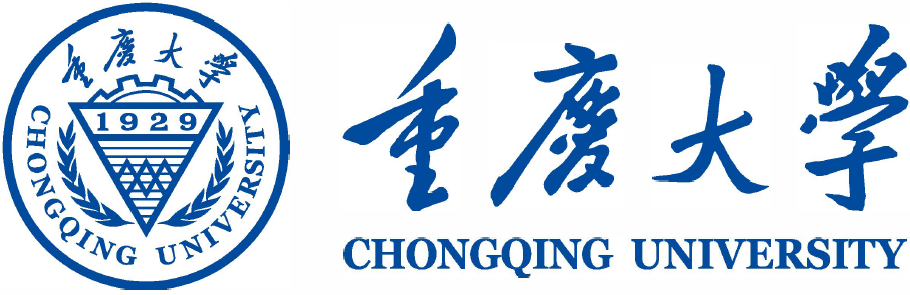 